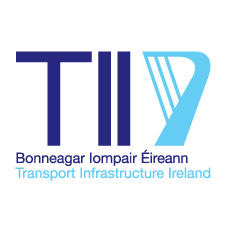 CANDIDATE INFORMATION BOOKLETPLEASE READ CAREFULLYGDPR Privacy Statement is appended to the back of the bookletTransport Infrastructure Ireland is committed to a policy of equal opportunity.Contact: TII Human Resources Department on 01 6463600,  or at TII, Parkgate Business Centre, Parkgate Street, Dublin 8, D08 DK10Telephone Number: (353) 1 646 3600URL: www.tii.ieTITLE OF POSITION:	Engineer (Road Safety)EMPLOYER:	Transport Infrastructure IrelandLOCATION:	The successful candidate will be based in TII offices in Parkgate Street, Dublin 8. Dublin (travel will be required)DIVISION/DEPARTMENT:	Road SafetyREPORTING TO:		Senior Engineer (Road Safety)BACKGROUND INFORMATION Transport Infrastructure Ireland (TII) was set up to deliver and operate safe and efficient light rail and national road networks.  TII’s mission is to deliver transport infrastructure and services that contribute to the quality of life of the people of Ireland and support the country’s economic growth.TII’s ability to deliver and operate light rail and roads networks efficiently is recognised, as evidenced by the portfolio of National Development Plan (NDP) 2018–2027 investments entrusted to TII and its partners to deliver. Under the NDP 2018–2027 there are three areas under the remit of TII which identify key priorities:Investment in public transport infrastructure to be delivered in line with the Transport Strategy for the Greater Dublin Area 2016-2035 and our partners at the National Transport Authority (NTA).   The Plan commits to the undertaking of appraisal, planning and design of Luas network expansion to Bray, Finglas, Lucan and Poolbeg. Importantly, the Plan also sets out a firm commitment to deliver a metro rail system known as MetroLink from Swords, via Dublin Airport, to Dublin’s city centre and onwards to Sandyford using the existing Luas Green Line.Investment in national roads infrastructure will be delivered in accordance with the guiding principles of the Department of Transport, Tourism and Sport’s Strategic Investment Framework for Land Transport, and the strategic outcomes of the National Planning Framework. A number of the major road projects to be delivered are set out in the National Development Plan. Investment in maintenance and renewal expenditure will increase over the lifetime of the National Development Plan to meet the required investment levels for the current transport network and for new projects as they come into service. TII’s ambitious plans will drive Ireland’s long term economic, environmental and social progress across all parts of the country over the next decade. The National Development Plan (NDP), which is aligned with the delivery of the objectives of the National Planning Framework, sets out a significant level of investment which will underpin the National Planning Framework and drive its implementation over the next ten years.To find out more about TII visit www.tii.ieROLE, DUTIES AND RESPONSIBILITIES Successful applicants can expect a challenging, diverse and progressive environment within TII.  The role of the Engineer (Road Safety) is a specialist technical position reporting to the Senior Engineer (Road Safety). The role is of critical importance for TII Road Safety and is to assist the Senior Engineer and Head of Road Safety to fulfil its legal commitments under the EU Road Infrastructure Safety Management (RISM) Directive and also to fulfil the other functions as listed below.The principal duties of the position will include:RISM DirectiveAssist in the overseeing and monitoring the implementation of elements of the RISM Directive as outlined in the TII standards website, namely:Network Safety Analysis Temporary Safety Measures Inspections Road Safety Inspection Road Safety Impact Assessment Road Safety Audit Road Safety Programme of WorksRecommend annual grant allocations for road safety schemes for approval.Monitor the delivery of the road safety programme and report as required, ensuring that reports are consistently of a high degree of accuracy, quality and reliability.Liaise with local authorities and Road Safety Engineers and National Roads Design Offices to ensure effective identification and timely development of road safety scheme conceptsAssist in monitoring expenditure of road safety annual allocations Assist in procuring and managing a number of framework contracts CollaborationProvide input to policies and standards relating to road safety, including development of road safety standards in liaison with Standards and Research SectionWork collaboratively with team members in Road Safety Section and other TII divisionsDevelop productive relationships with local authorities, National Roads Design Offices, Project Offices, Road Safety Engineers, Consulting Engineers and other stakeholders.Collaborate in TII safety research projects and CEDR (Conference of European Directors of Road) research projects Represent TII on relevant national and international road safety working groups Liaise with external stakeholders e.g. An Garda Síochána, RSA and DTTAS. etc.Undertaking such tasks and duties as may be assigned appropriate to the grade.Note:	The functions and responsibilities assigned to this position are based on the current stated role and may be changed from time to time. The person appointed will be required to demonstrate the flexibility necessary to fulfil other roles and responsibilities at a similar grade within TII. ESSENTIAL REQUIREMENTSCharacterEach candidate must be of good character.   HealthA candidate for and any person holding the role must be fully competent and capable of undertaking duties attached to the role and be in a state of health such as would indicate a reasonable prospect of ability to render regular and efficient service.Education & Experience The successful candidate will be required to demonstrate the key competencies for an Engineer Grade 2 position, as well as the following experience and job-specific requirements: Degree or third level professional qualification (HETAC Level 8 or equivalent) in Engineering.5 years’ experience in engineering Be a Chartered Engineer with Engineers Ireland, or be professionally registered at an equivalent level with an equivalent organisation, or be in a position to attain registration within one year from appointment to the position. Experience in the design and/or delivery of infrastructure projectsAwareness of the interaction of road engineering and road safety.A high standard of technical training, analytical skills and IT proficiency.Effective team player An ability to lead and motivate others to deliver objectivesA strong commitment to road safety, public safety and to the safety of those working for TII and on behalf of TII.Effective people and relationship management abilityExcellent communication skills – (verbal, written and presentation)Effective decision maker and ability to work on own initiativeFosters positive “can do” attitude amongst the team and is an effective team player Currently hold and maintain a full driving licenceFluency in the English language, both written and oralNote:In order to assure the shortlisting panel that you satisfy these requirements you must explicitly reference how you meet the requirements in your application. Failure to demonstrate these may prevent your application progressing to future shortlisting stages.Candidates who come under consideration following the final selection stage will be required to provide documentary evidence of their eligibility, including qualifications and evidence of fluency in the English language.Candidates who are unable to show that they hold the required qualifications may be withdrawn from the competition at any stage.  An invitation to interview or any element of the selection process is not acceptance of eligibility.PRINCIPAL CONDITIONS OF SERVICEPayThe scale of pay for Engineer Grade 2 as of 1 January 2019 is as follows:Personal Pension Contribution (PPC) Pay Scale:€60,967 to €74,102 - personal pension contribution (PPC) rate.  This salary is payable to an individual who is required to make a personal pension contribution (PPC) to their main pension (in general those persons whose initial appointment to the Public Service is on or after 6th April 1995). This rate will apply where the appointee is a new entrant or an existing civil or public servant appointed on or after 6thApril 1995 and is required under law to make a personal pension contribution.Non PPC Scale:€58,006 to €70,521 non personal pension contribution (non-PPC) rate. This salary is payable to an individual who is not required to make a personal pension contribution (PPC) to their main pension scheme.N o t e:Entry salary will be at the minimum point of the scale and will not be subject to negotiationDifferent pay and conditions may apply if, immediately prior to appointment, the appointee is already a serving Civil Servant or Public ServantThe rate of remuneration may be adjusted from time to time in line with Government pay policy.Tenure 		Full time, permanent position subject to satisfactory completion of probation period.Annual LeaveThe appointee will be entitled to 27 days annual leave a year rising to 30 days after 5 years’ service. This leave is exclusive of public holidays.Superannuation and RetirementThe successful candidate will be offered the appropriate superannuation terms and conditions as prevailing in the Civil Service at the time of being offered an appointment.  In general, an appointee who has never worked in the Public Service will be offered appointment based on membership of the Single Public Service Pension Scheme (“Single Scheme”). Full details of the Scheme are at www.singlepensionscheme.gov.ieWhere the appointee has worked in a pensionable (non-Single Scheme terms) public service job in the 26 weeks prior to appointment or is currently on a career break or special leave with/without pay different terms may apply. The pension entitlement of such appointees will be established in the context of their public service employment history.Key provisions attaching to membership of the Single Scheme are as follows:Pensionable Age: The minimum age at which pension is payable is 66 (rising to 67 in 2021 and 68 in 2028 in line with changes in State Pension age).Retirement Age: Scheme members must retire on reaching the age of 70.Career average earnings are used to calculate benefits (a pension and lump sum amount accrue each year and are up-rated each year by reference to CPI).Post retirement pension increases are linked to CPI.Pension AbatementIf the appointee has previously been employed in the Civil or Public Service and is in receipt of a pension from the Civil or Public Service or where a Civil/Public Service pension comes into payment during his/her re-employment that pension will be subject to abatement in accordance with the Public Service Pensions (Single Scheme and Other Provisions) Act 2012, (the 2012 Act). Please note:  In applying for this position you are acknowledging that you understand that the abatement provisions, where relevant, will apply.  It is not envisaged  that  the  employing  Department/Office will  support  an application for  an abatement waiver in respect of appointments to this position.However, if the appointee was previously employed in the Civil or Public Service and awarded a pension under voluntary early retirement arrangements (other than the Incentivised Scheme of Early Retirement (ISER), the Department of Health Circular7/2010   VER/VRS   or   the   Department   of   Environment,   Community   &   Local Government Circular letter LG(P) 06/2013  which, renders a person ineligible for the competition) the entitlement to that pension will cease with effect from the date of reappointment. Special arrangements may, however, be made for the reckoning of previous service given by the appointee for the purpose of any future superannuation award for which the appointee may be eligible.Department of Education and Skills Early Retirement Scheme for Teachers Circular 102/2007The Department of Education and Skills introduced an Early Retirement Scheme for Teachers.  It is a condition of the Early Retirement Scheme that with the exception of the situations set out in paragraphs 10.2 and 10.3 of the relevant circular documentation, and with those exceptions only, if a teacher accepts early retirement under Strands 1, 2 or 3 of this scheme and is subsequently employed in any capacity in any area of the public sector, payment of pension to that person under the scheme will immediately cease.  Pension payments will, however, be resumed on the ceasing of such employment or on the person’s 60th birthday, whichever is the later, but on resumption, the pension will be based on the person’s actual reckonable service as a teacher (i.e. the added years previously granted will not be taken into account in the calculation of the pension payment).Ill-Health RetirementPlease note that where an individual has retired from a Civil/Public Service body on the grounds of ill-health his/her pension from that employment may be subject to review in accordance with the rules of ill-health retirement within the pension scheme of that employment.Pension AccrualA 40-year limit on total service that can be counted towards pension where a person has been a member of more than one pre-existing public service pension scheme (i.e. non-Single Scheme) as per the 2012 Act shall apply. This 40-year limit is provided for in the Public Service Pensions (Single Scheme and other Provisions) Act 2012. This may have implications for any appointee who has acquired pension rights in a previous public service employment.Additional Superannuation ContributionThis appointment is subject to the Additional Superannuation Contribution (ASC) in accordance with the Public Service Pay and Pensions Act 2017.Eligibility and Certain Restrictions on Eligibility to CompeteCandidates should note that eligibility to compete is conditional upon candidates, where applicable, having the necessary requisite work permits/visas/permissions to enable them to work legally in this country. Appointments from panelsIt is envisaged that a panel of qualified individuals will be established from which vacancies for this position may be filled within 12 months from date of appointment to panel. Qualification and placement on a panel is not a guarantee of appointment to a position. Please note that once an offer of appointment has been accepted a candidate will be removed from the panel and no further offers of appointment will be made.Incentivised Scheme for Early Retirement (ISER)It is a condition of the Incentivised Scheme for Early Retirement (ISER) as set out in Department of Finance Circular 12/09 that retirees, under that Scheme, are debarred from applying for another position in the same employment or the same sector. Therefore, such retirees may not apply for this position.Department of Health and Children Circular (7/2010)The Department of Health Circular 7/2010 dated 1 November 2010 introduced a Targeted Voluntary Early Retirement (VER) Scheme and Voluntary Redundancy Scheme (VRS). It is a condition of the VER Scheme that persons availing of the scheme will not be eligible for re- employment in the public health sector or in the wider public service or in a body wholly or mainly funded from public monies. The same prohibition on re-employment applies under the VRS, except that the prohibition is for a period of 7 years, after which time any re- employment will require the approval of the Minister for Public Expenditure and Reform. People who availed of either of the schemes or other Public Sector Voluntary Redundancy Schemes are not eligible to compete in this competition.Department of Environment, Community & Local Government (Circular Letter LG(P)06/2013)The Department of Environment, Community & Local Government Circular Letter LG (P) 06/2013 introduced a Voluntary Redundancy Scheme for Local Authorities.  In accordance with the terms of the Collective Agreement: Redundancy Payments to Public Servants dated 28 June 2012 as detailed above, it is a specific condition of that VER Scheme that persons will not be eligible for re-employment in any Public Service body [as defined by the Financial Emergency Measures in the Public Interest Acts 2009 – 2011 and the Public Service Pensions (Single Scheme and Other Provisions) Act 2012] for a period of 2 years from their date of departure under this Scheme. Thereafter, the consent of the Minister for Public Expenditure and Reform will be required prior to re-employment.    These conditions also apply in the case of engagement/employment on a contract for service basis (either as a contractor or as an employee of a contractor).Collective Agreement: Redundancy Payments to Public ServantsThe Department of Public Expenditure and Reform letter dated 28th June 2012 to Personnel Officers introduced,  with  effect  from  1st  June  2012,  a  Collective  Agreement  which  had  been  reached between the Department of Public Expenditure and Reform and the Public Services Committee of the ICTU in relation to ex-gratia Redundancy Payments to Public Servants. It is a condition of the Collective Agreement that persons availing of the agreement will not be eligible for re-employment in the Public Service by any Public Service body (as defined by the Financial Emergency Measures in the Public Interest Acts 2009 – 2011) for a period of 2 years from termination of the employment. People who availed of this scheme and who may be successful in this competition will have to prove their eligibility (expiry of period of non-eligibility)DeclarationApplicants will be required to declare whether they have previously availed of a public service scheme of incentivised early retirement. Applicants will also be required to declare any entitlements to a Public Service pension benefit (in payment or preserved) from any other Public Service employment and/or where they have received a payment-in-lieu in respect of service in any Public Service employment.The above represents the principal conditions of service and is not intended to be the comprehensive list of all terms and conditions of employment which will be set out in the employment contract to be agreed with the successful candidate.APPLICATION & SELECTION PROCESSHow to ApplyPlease submit the 3 documents as set out below to jobs@tii.ie A comprehensive CV, detailed as relevant to the position (no longer than 3 pages);A fully completed Key Achievements Form (attached);A short cover letter/ personal statement (i.e. no more than 2 pages) outlining why you wish to be considered for the post and where you believe your skills and experience meet the requirements for the position.We request that all three documents are submitted in a single word document or PDF where possible. Please note that omission of any or part of the 3 requested documents, as set out above, will render the application incomplete. Incomplete applications will not be considered for the next stage of the selection process.Requests for Reasonable AccommodationsTII, in line with the Employment Equality Acts 1998-2015, will ensure that it does all that is reasonable to accommodate the needs of a person who has a disability and will ensure that its services are accessible across the range of disabilities.If you require reasonable accommodations made, please indicate this during the application process by emailing jobs@tii.ie or by writing to the following address: HR Department, TII, Parkgate Business Centre, Parkgate Street, Dublin 8, D08 DK10. Any requests for reasonable accommodation need to be accompanied by a medical/psychologist’s report, the purpose of which is to provide TII with information necessary to make the decision on reasonable accommodation as promptly as possible. TII will consider each request on a case by case basis. All information provided will be treated as strictly confidential. Requests for Documentation/Information in an Alternative FormatAll documents/information related to the application process is available in an alternative format. You can make a request for documents/information in an alternative format by emailing jobs@tii.ie or in writing to the following address: HR Department, TII, Parkgate Business Centre, Parkgate Street, Dublin 8, D08DK10. Please provide the following details when making a request:Name, address, contact detailsDetails of document/information being requestedThe information format soughtAll requests will be acknowledged within 3 working days of receipt and will be dealt with within 10 working days. Where a delay in providing the requested information occurs, TII will confirm the new date the person can expect to receive the information. If TII is unable to provide the requested information, the reason will be explained fully in writing to the person making the request.Closing DateThe closing date and time for applications is 12pm (noon) on Friday 8th March 2019. Applications received after the specified deadline cannot be accepted. If you do not receive an acknowledgement of receipt of your application within 2 working days of applying, please email jobs@tii.ie Selection MethodsTII will convene an expert board to carry out the competitive stages of the selection process to the highest standards of best practice. The approach employed may include:Shortlisting of candidates on the basis of the information contained in their application;A competitive, competency focussed, interview;A second round interview;Presentation/Work sample/role play/media exercise, and any other tests or exercises that may be deemed appropriate; andReference and online checks.ShortlistingNormally the number of applications received for a position exceeds that required to fill the position. While  you  may  meet  the  eligibility requirements of the competition, if the numbers applying for the position are such that it would not be practical to interview everyone, TII may decide that  a  smaller  number  only  will  be  called  to  interview. In this respect, TII provides for the employment of a short listing process to select a group for interview who, based on an examination of the documents provided by you, appear to be the most suitable for the position. This is not to suggest that other candidates are necessarily unsuitable, or incapable of undertaking the job, rather that there are some candidates who are, prima facie, better qualified and/or have more relevant experience.During any short listing exercise that may be employed, TII is guided by an interview board who examine the applications and assess them against pre- determined criteria based on the requirements of the position. It is therefore in your own interest to provide a detailed and accurate account of your qualifications/ experience on your application.Prior to recommending any candidate for appointment to this position TII will make all such enquiries that are deemed necessary to determine the suitability of that candidate.  Until all stages of the recruitment process have been fully completed a final determination cannot be made nor can it be deemed or inferred that such a determination has been made.InterviewsThe onus is on each applicant to ensure that she/he is in receipt of all communications from TII. Candidates should make themselves available on the date(s) specified by TII and should make sure that their contact details specified on their application are correct. TII will not be responsible for refunding any expenses incurred by candidates for attendance at interview.Candidates’ Rights – Review Procedures in relation to the Selection ProcessTII will consider requests for review in accordance with its Recruitment & Selection Policy. References TII would appreciate it if you would start considering names of people who you feel would be suitable referees (1 - 2 names and contact details). The referees listed do not have to include your current employer, but should be in a position to provide a work reference for you. Please be assured that TII will only collect the details and contact your referees should you come under consideration at interview stage.The admission of a person to a competition, or invitation to attend interview, or a successful result letter, is not to be taken as implying that TII is satisfied that such a person fulfils the requirements or is not disqualified by law from holding the position.Should the person recommended for appointment decline, or having accepted it, relinquish it, TII may at its discretion, select and recommend another person for appointment from the panel on the results of this selection process.  Deeming of candidature to be withdrawnCandidates who do not attend for interview or other test when and where required by TII, or who do not, when requested, furnish such evidence as TII require in regard to any matter relevant to their candidature, will have no further claim to consideration.Key Competencies for Engineer Grade 2Key Achievements FormHaving read the competencies and thought about the demands of the role, for each of the five competencies below, please briefly (max 250 words for each) demonstrate a specific example which illustrates how you have developed the relevant competency during your career to date and which clearly demonstrates your suitability for this position. Ideally, your answer should highlight include all elements of the STAR competency framework – which is outlined below: These examples may be assessed as part of the shortlisting process. Please complete all sections of the form below.Name:	_______________________________________GDPR Privacy Statement- Recruitment ProcessPurpose of ProcessingTII conducts a competency based recruitment process to fill vacancies within the organisation. To complete this, interested individuals are asked to submit a CV, Cover Letter and Key Achievements form for assessment by the interview panel. For the successful candidate, some of the information provided will form the basis of the contract of employment (e.g. address).Legal Basis for Processing Necessary for performance of a contract or to enter into such a contractCompliance with legal obligation (Terms of Employment Information Act)RecipientsThe following shall receive your information for reasons outlined below: Details of Data Transfers Outside the EUThis does not apply to this process. Automated Decision Making This does not apply to this process. Retention Period for DataFor unsuccessful candidates, applications and correspondence shall be retained for 2 years. For successful candidates, their application will be placed on their employee file and retained during their employment and for 7 years thereafter.Your GDPR Rights in Relation to this ProcessIf you have any questions or complaints about TII’s use of your personal data, please contact TII’s Data Protection Officer: By post: Data Protection Officer, Transport Infrastructure Ireland, Parkgate Business Centre, Parkgate Street, Dublin 8, D08 DK10  by phone: +353 1 646 3600 By email: dataprotection@tii.ieYou also have the right to lodge a complaint with the Data Protection Commission if you are not happy with the way we have used your information or addressed your rights. Details of how to lodge a complaint can be found on the Data Protection Commission’s website.Open competition for appointment to the position of:                                   Engineer (Road Safety)Ref TIIR219                                              Transport Infrastructure Ireland Closing date: Friday 8th March 2019 at 12 noonEngineer (Road safety)Transport Infrastructure Ireland Leadership	Actively contributes to the development of the strategies and policies of the Department/ Organisation.Brings a focus and drive to building and sustaining high levels of performance, addressing any performance issues as they arise.Leads and maximises the contribution of the team as a whole.Considers the effectiveness of outcomes in terms wider than own immediate area.Clearly defines objectives/ goals & delegates effectively, encouraging ownership and responsibility for tasks.Develops capability of others through feedback, coaching & creating opportunities for skills development.Identifies and takes opportunities to exploit new and innovative service delivery channels.Analysis & Decision Making	Researches issues thoroughly, consulting appropriately to gather all information needed on an issue.Understands complex issues quickly, accurately absorbing and evaluating data (including numerical data)Integrates diverse strands of information, identifying inter-relationships and linkages.Makes clear, timely and well-grounded decisions on important issues.Considers the wider implications of decisions on a range of stakeholders.Takes a firm position on issues s/he considers important.Management & Delivery of ResultsTakes responsibility for challenging tasks and delivers on time and to a high standard.Plans and prioritises work in terms of importance, timescales and other resource constraints, re-prioritising in light of changing circumstances.Ensures quality and efficient customer service is central to the work of the division.Looks critically at issues to see how things can be done better.Is open to new ideas initiatives and creative solutions to problems.Ensures controls and performance measures are in place to deliver efficient and high value services.Effectively manages multiple projects.Interpersonal & Communication SkillsPresents information in a confident, logical and convincing manner, verbally and in writingEncourages open and constructive discussions around work issues.Promotes teamwork within the section, but also works effectively on projects across Departments/ Sectors.Maintains poise and control when working to influence others.Instils a strong focus on Customer Service in his/her area.Develops and maintains a network of contacts to facilitate problem solving or information sharing.Engages effectively with a range of stakeholders, including members of the public, Public Service Colleagues and the political system.Specialist Knowledge, Expertise and Self DevelopmentHas a clear understanding of the roles objectives and targets of self and the team and how they fit into the work of the unit and Department/ Organisation.Has a breadth and depth of knowledge of Department and Governmental issues and is sensitive to wider political and organisational priorities.Is considered an expert by stakeholders in own field/ area.Is focused on self-development, seeking feedback and opportunities for growth to help carry out the specific requirements of the role.Drive & Commitment to Public Service valuesIs self-motivated and shows a desire to continuously perform at a high level.Is personally honest and trustworthy and can be relied upon.Ensures the citizen is at the heart of all services provided.Through leading by example, fosters the highest standards of ethics and integrity.Situation Present a challenging situation you found yourself inTaskWhat did you need to achieve from the situation? ActionWhat action did you personally take to achieve this? ResultWhat was the result of your action? Leadership:Answer:Analysis & Decision Making:Answer:Management & Delivery of ResultsAnswer:Interpersonal and Communication Skills:Answer:Specialist Knowledge, Expertise and Self Development:Answer:Recipient ReasonHR (internal) Storing application, acknowledging responses  and corresponding with applicants HR (external Service provider) If outsourced support is sought, TII’s outsourced HR provider may receive applications to assist with elements of administration, or to manage the entire recruitment processInterview PanelThe Interview Panel will receive your applications to conduct shortlisting and assessing applicants RefereesApplicants are asked to provide references for people who can be contacted to validate work records and/or comment on suitability of the applicant for the TII position in question. These people shall be contacted and the applicants name will need to be provided to receive the reference. Company DoctorTII will use your personal details to refer you to the company doctor if considered for appointmentRight ExplanationAccessYou can request and receive access to the information requested in the process at any time.PortabilityYou can request  and receive a copy of this data, in electronic/transferable format, at any time ErasureYou can request the data held be erased. We have outlined the anticipated retention period above. Rectification You can request that any incorrect information, due to this information being updated or otherwise, be corrected. ObjectionYou can object to this information being processed 